Andean Music EnsembleEnd-of-Semester Concert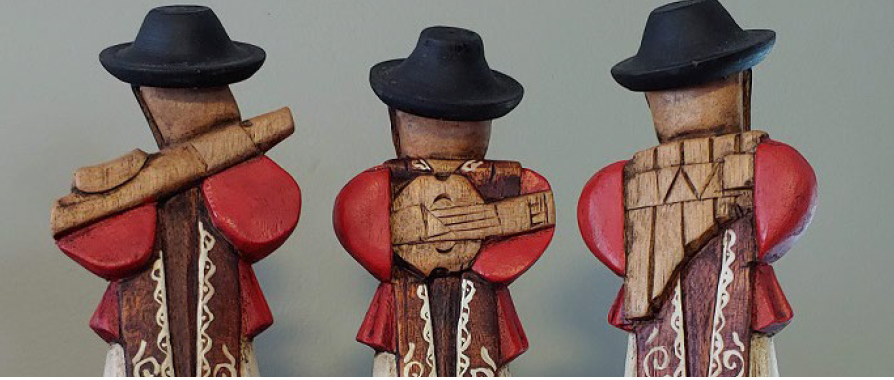 Barnett Center Rotunda(Sullivant Hall—High Street Entrance)Monday, December 5 6:00-7:30 p.m.Please be sure to save the date and join us for our end-of-the-semester celebration. Everyone is welcome!We look forward to seeing you there!